KAYSERİ ÜNİVERSİTESİ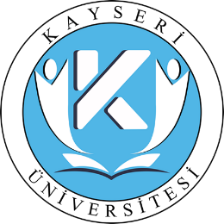 SAFİYE ÇIKRIKÇIOĞLU MYOAKADEMİK YÜKSELTME VE ATAMA ÖLÇÜTLERİNİNSAĞLANIP SAĞLANMADIĞINA İLİŞKİNDEĞERLENDİRME KOMİSYON RAPORU(DOÇENT KADROSU)Unvanı, Adı ve Soyadı :Başvurulan Kadro / İlan No :Başvurulan Bölüm/Program :Safiye Çıkrıkçıoğlu Meslek Yüksekokulunda Doçent kadrosuna atanmada aranacak ölçütlere göre;Tarih: Madde II-A) Ortak Şartlar (Tüm Birimler) 1. bendi gereği; Yükseköğretim Kurumları Yabancı Dil (YÖKDİL) veya YDS sınavından; meslek yüksekokulu kadrolarına yapılacak atamalar için en az 65 (Altmış beş) puan ya da eşdeğeri kabul edilen bir dil sınavından en az 65 (Altmış beş) puanın muadili bir puan almış olmak.Adayın Yabancı Dil puanı ile ilgili olarak; sınavın adı, sınavın dönemi, sınav tarihi ve sınav sonucu belirtilmelidir.   SAĞLAMAKTADIR SAĞLAMAMAKTADIRMadde II-A) Ortak Şartlar (Tüm Birimler) 2. bendi gereği; Fakülte, yüksekokul ve meslek yüksekokulu kadrolarına yapılacak atamalar için ÜAK tarafından oluşturulacak jürilerce yapılan sözlü sınavından başarılı olmak.Adayın ÜAK tarafından oluşturulacak jürilerce yapılan sözlü sınavından başarılı olduğunu belirtmelidir. SAĞLAMAKTADIR SAĞLAMAMAKTADIRMADDE II-B) Meslek Yüksekokullarının Mühendislik, Fen ve Ziraat gibi Teknik Bilimler Alanındaki Bölümlerinde Doçent Kadrosuna Atanabilmek için;. 1. bendi gereği; Doçent unvanını almış olmak, Adayın ÜAK tarafından verilen doçentlik unvanın veriliş tarihi ve anabilimdalı hakkında bilgi verilmelidir.  SAĞLAMAKTADIR SAĞLAMAMAKTADIRMADDE II-B) Meslek Yüksekokullarının Mühendislik, Fen ve Ziraat gibi Teknik Bilimler Alanındaki Bölümlerinde Doçent Kadrosuna Atanabilmek için; 2. bendi gereği; En az 2 (iki) yıl süreyle, üniversiteler veya alanı ile ilgili bilimsel bir araştırma kuruluşunda fiilen çalışmış olmak,Adayın, hangi Yükseköğretim Kurumuında veya araştırma kuruluşunda ne zaman ve ne kadar süreyle fiilen çalışmış olduğu açıklanmalıdır. SAĞLAMAKTADIR SAĞLAMAMAKTADIRMADDE II-B) Meslek Yüksekokullarının Mühendislik, Fen ve Ziraat gibi Teknik Bilimler Alanındaki Bölümlerinde Doçent Kadrosuna Atanabilmek için; 3. bendi gereği; Tablo 1a ve Tablo 2’den toplamda en az 250 (iki yüz elli) puan almış olmak,Adayın, Tablo 1a’dan ve Tablo 2’den almış olduğu puanlar ile  toplam puan belirtilmelidir.  SAĞLAMAKTADIR SAĞLAMAMAKTADIRMADDE II-B) Meslek Yüksekokullarının Mühendislik, Fen ve Ziraat gibi Teknik Bilimler Alanındaki Bölümlerinde Doçent Kadrosuna Atanabilmek için; 4. bendi gereği; Aşağıdaki (a, b) şartlardan en az birini sağlamış olmak;En az 2 (iki) yüksek lisans veya 1 (bir) doktora tez danışmanlığı yaparak ilgili tezleri tamamlatmış olmak,Adayın danışmanlığında tamamlatılan yüksek lisans veya doktora tezlerinin; başlığı ve kabul tarihi ile öğrencinin bağlı bulunduğu üniversite, enstitü ve anabilim dalı hakkında bilgi verilmelidirMadde 3’teki puan şartını %20 fazlasıyla sağlamış olmak,Adayın, Tablo 1a’dan ve Tablo 2’den ilaveten almış olduğu puanlar ile toplam puan belirtilmelidir. SAĞLAMAKTADIR SAĞLAMAMAKTADIRMADDE II-B) Meslek Yüksekokullarının Mühendislik, Fen ve Ziraat gibi Teknik Bilimler Alanındaki Bölümlerinde Doçent Kadrosuna Atanabilmek için; 5. bendi gereği; Aşağıdaki (a, b,c) şartlardan en az birini sağlamış olmak;En az 3 (üç) ay süreli ve bilimsel amaçlı yurtdışında Yükseköğretim veya Araştırma Kurumlarında çalışmış/araştırmalarda bulunmuş olmak,Adayın, yurtdışında hangi Yükseköğretim veya Araştırma Kurumuında ne zaman ve ne kadar süreyle çalışmış veya araştırmada bulunmuş olduğu açıklanmalıdır.TÜBİTAK, TÜBA, GEBİP, AB, SANTEZ, TAGEM veya Kayseri Üniversitesi Senatosu tarafından kabul edilen eşdeğer kurumların onayladığı en az 1 (bir) projede yürütücü veya 2 (iki) projede araştırmacı olmak.Adayın yürütücü veya araştırmacı olarak katıldığı TÜBİTAK, TÜBA, GEBİP, AB, SANTEZ, TAGEM veya Kayseri Üniversitesi Senatosu tarafından kabul edilen eşdeğer kurumların onayladığı projelerin adı, başlangıç ve bitiş tarihi, bütçesi ile proje ekibi hakkında bilgi verilmelidir.Madde 3’teki puana ilaveten Tablo 1a ve Tablo 2’den toplamda en az 250 (iki yüz elli) puan almış olmak.Adayın, Madde 3’e ilaveten Tablo 1a’dan ve Tablo 2’den almış olduğu puanlar ile toplam puan belirtilmelidir. SAĞLAMAKTADIR SAĞLAMAMAKTADIRAday, Akademik Yükseltme ve Atama Ölçütlerine göre; Doçent kadrosuna atanabilmek için yürürlükteki gerekli asgari koşulları, SAĞLAMAKTADIR SAĞLAMAMAKTADIRAÇIKLAMA: Gerekli görülen ilave bilgiler ve açıklamalar varsa bu alana yazılmalıdır.Başkan                                                        Üye                                                      ÜyeAÇIKLAMA: Gerekli görülen ilave bilgiler ve açıklamalar varsa bu alana yazılmalıdır.Başkan                                                        Üye                                                      Üye